Jakie są prawa dziecka?Dzieci są ludźmi wyjątkowej rangi. Mają swoje prawa, które należy przedstawić przystępnym dla nich językiem. Prawa dziecka to: prawo do odpowiedzialności rodziców za dziecko;prawo do pomocy dziecku przez państwo;prawo do równości bez względu na kolor skóry, wyznanie, pochodzenie;prawo do pomocy, opieki i leczenia;prawo do nauki;prawo do odpoczynku;prawo do rozwijania swoich zainteresowań i talentów;prawo do prywatności, do swojego miejsca;prawo do wychowania w rodzinie, do kontaktu z obojgiem rodziców;prawo do wypowiadania się w sprawach, które dotyczą dziecka, do poszanowania wyboru dziecka;prawo do życia w zdrowiu fizycznym i psychicznym;prawo do życia bez przemocy.Konwencja zawiera inne ich ujęcie. Jednak, jak to bywa z dokumentami, ich język nie jest dostosowany do możliwości dziecka, dlatego też zachęcam do przedstawiania ich w przyjaznej dla dziecka formie.Prawa dziecka  na planszach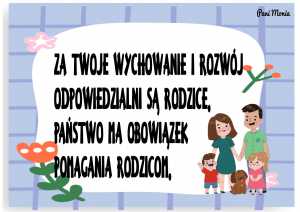 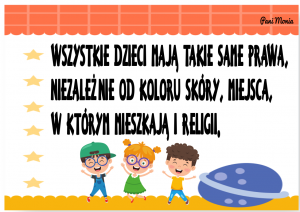 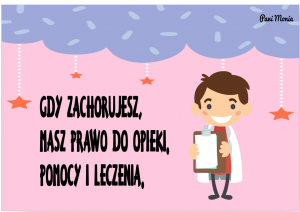 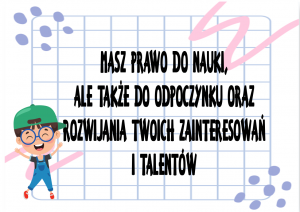 
                        Powyższe informacje pochodzą ze strony internetowej https://panimonia.pl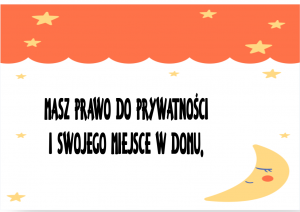 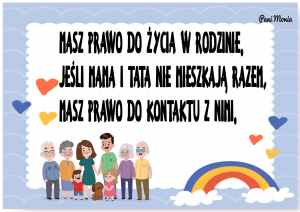 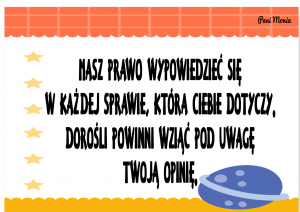 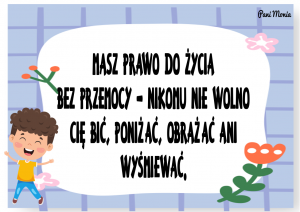 